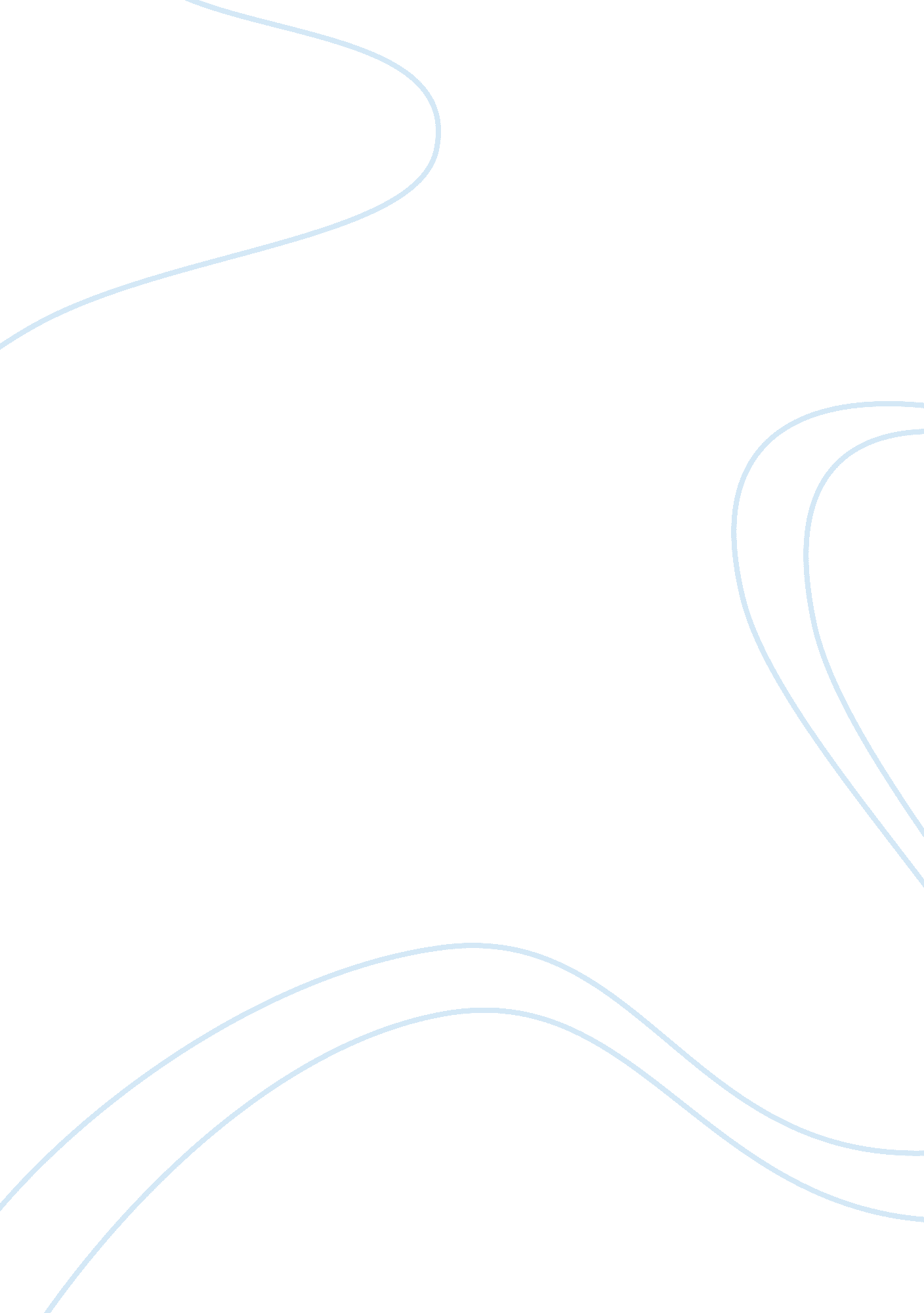 Social commentaryArt & Culture, Artists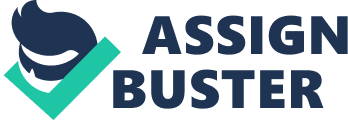 Importance of Natural Beauties and Human Effects on them The natural beauties include all the green plants, trees, rivers, mountains and every other thing, which contribute to provide the life for the living organisms. All of these elements are an important part of the environment and thus plays a vital role for many other things. However, the negative thing is that many of the human activities are destroying this natural beauty up to a greater extent. Pollution is the major factor behind the destruction of the natural land. This may include air pollution, noise pollution, land pollution, water pollution and the waste or disposal mismanagement. 
All the electronics, which people use for the comfort in their routine lives, actually emit such dangerous gases and chemicals in the air that they destroy the natural composition of the environment. The disposal or the waste material of the people destroys the natural lands and the greenery of any place. Usually people do not care for the surrounding environment and just want to relax themselves. Similarly water areas i. e. oceans, rivers, seas and natural waterfalls are slowly getting polluted because of the chemicals emitting from the sea transports. Nevertheless, people are continuously using these transports without any solution to this water pollution. 
Due to many factors, the temperature on the planet has increased so much that it has started destroying natural beauties and even the atmospheric layers. It is evident that slowly these things are destroying natural environment and thus the natural habitat of many of the living species is not worth living now. The human beings should think over their activities and the probable ways to overcome the loss of natural beauties. 